Publicado en Coalsnaughton el 24/02/2021 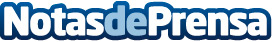 La plataforma Teaming consigue récord de donaciones solidarias en 2020: 6,3 millones de euros para causas sociales, un 26% más que el año anterior Más de 97.000 nuevos donantes se han sumado a esta fórmula de donación, el 30% en el confinamiento. Las microdonaciones se convierten en la herramienta clave para las causas sociales en un año marcado por la pandemiaDatos de contacto:Céline BeaulatonDirectora de Marketingcelinebeaulaton@teamNota de prensa publicada en: https://www.notasdeprensa.es/la-plataforma-teaming-consigue-record-de Categorias: Sociedad Emprendedores E-Commerce Solidaridad y cooperación Recursos humanos Digital http://www.notasdeprensa.es